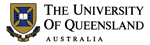 This form is intended for use by students who are the primary carer of a person with a disability, long-term illness and/or mental health condition and wish to have support.PLEASE NOTE:  A carer is defined by the Carer Recognition Act 2010 as “an individual who provides personal care, support and assistance to another individual who needs it because that other individual (a) has a disability; or (b) has a medical condition (including a terminal or chronic illness); or (c) has a mental illness; or (d)  is frail and aged… An individual is not a carer merely because he or she (a) is the spouse, de facto partner, parent, child or other relative of an individual, or is the guardian of an individual; or (b) lives with an individual who requires care.If you are providing a letter from your health practitioner/provider instead of using this form, it must be current and include:Information about the condition of the person you are caring forWhether their condition is permanent, temporaryHow your study may be impacted by your caring responsibilitiesStudent Details:Relationship details: Details of your relationship with the person being cared forQualified Health Practitioner of the person being cared for to complete remainder of form:Disability/ Medical Condition details:  Type of condition of person being cared for: (Tick appropriate box –)Diagnosis: Please provide details of diagnosis & attach any relevant documentation/ specialist reports/ diagnostic evidenceInformation relevant to providing appropriate adjustments/ accommodationsCaring responsibilities/ Impact on studies: Please provide information on what the responsibilities are as carer and how this impacts on studiesRecommendations for Adjustment: Please recommend ways that you feel the university could assist in providing support to the student, based on the functional impacts outlined aboveGiven name:Date of birthSurname/Family Name Student IDNature of Relationship  󠄀 Parent/ Guardian    Sibling   Friend   Partner   Other:  _______________  󠄀    How long have you been the primary carer:              ___________________________________Name (print):Treating professional’s AHPRA number / stampOccupation:Treating professional’s AHPRA number / stampSignature:Treating professional’s AHPRA number / stampDate:Treating professional’s AHPRA number / stampAHPRA Number:      ADD/ADHD     Learning          (please attach report)      Hearing       Injury      Neurological     Mental Health      Mobility Issues       Vision       ASD     Other Medical Condition (please specify):            _________________________________________________________________________     Other Medical Condition (please specify):            _________________________________________________________________________     Other Medical Condition (please specify):            _________________________________________________________________________Date of Diagnosis:ExpectedDuration:  󠄀 Temporary    Expected date of   Recovery:    _______________   󠄀 Fluctuating     Next review date:     _______________  󠄀 󠄀 Permanent    Is there any expectation of change in symptoms    over time?    _______________________________________  󠄀 󠄀 Permanent    Is there any expectation of change in symptoms    over time?    _______________________________________